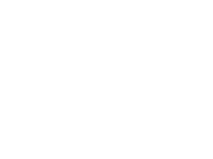 EinschreibenAdresse zuständigerVerit StandortAdresse zuständigerVerit Standorttt.mm.jjjjtt.mm.jjjjKündigung von X–Zimmer-Wohnung, Musterstrasse 9, 1000 MusterlingenSehr geehrte Damen und HerrenHiermit kündige ich per tt.mm.jjjj folgende Objekte:Objekt: X-ZWG, Parterre rechts	Liegenschaft: Musterstrasse 9, 1000 MusterlingenObjekt: Garage/Abstellplatz		Liegenschaft:Freundliche Grüsse(Unterschrift von allen Hauptmietern)Kündigung von X–Zimmer-Wohnung, Musterstrasse 9, 1000 MusterlingenSehr geehrte Damen und HerrenHiermit kündige ich per tt.mm.jjjj folgende Objekte:Objekt: X-ZWG, Parterre rechts	Liegenschaft: Musterstrasse 9, 1000 MusterlingenObjekt: Garage/Abstellplatz		Liegenschaft:Freundliche Grüsse(Unterschrift von allen Hauptmietern)Kündigung von X–Zimmer-Wohnung, Musterstrasse 9, 1000 MusterlingenSehr geehrte Damen und HerrenHiermit kündige ich per tt.mm.jjjj folgende Objekte:Objekt: X-ZWG, Parterre rechts	Liegenschaft: Musterstrasse 9, 1000 MusterlingenObjekt: Garage/Abstellplatz		Liegenschaft:Freundliche Grüsse(Unterschrift von allen Hauptmietern)